Institute of Human Resources Development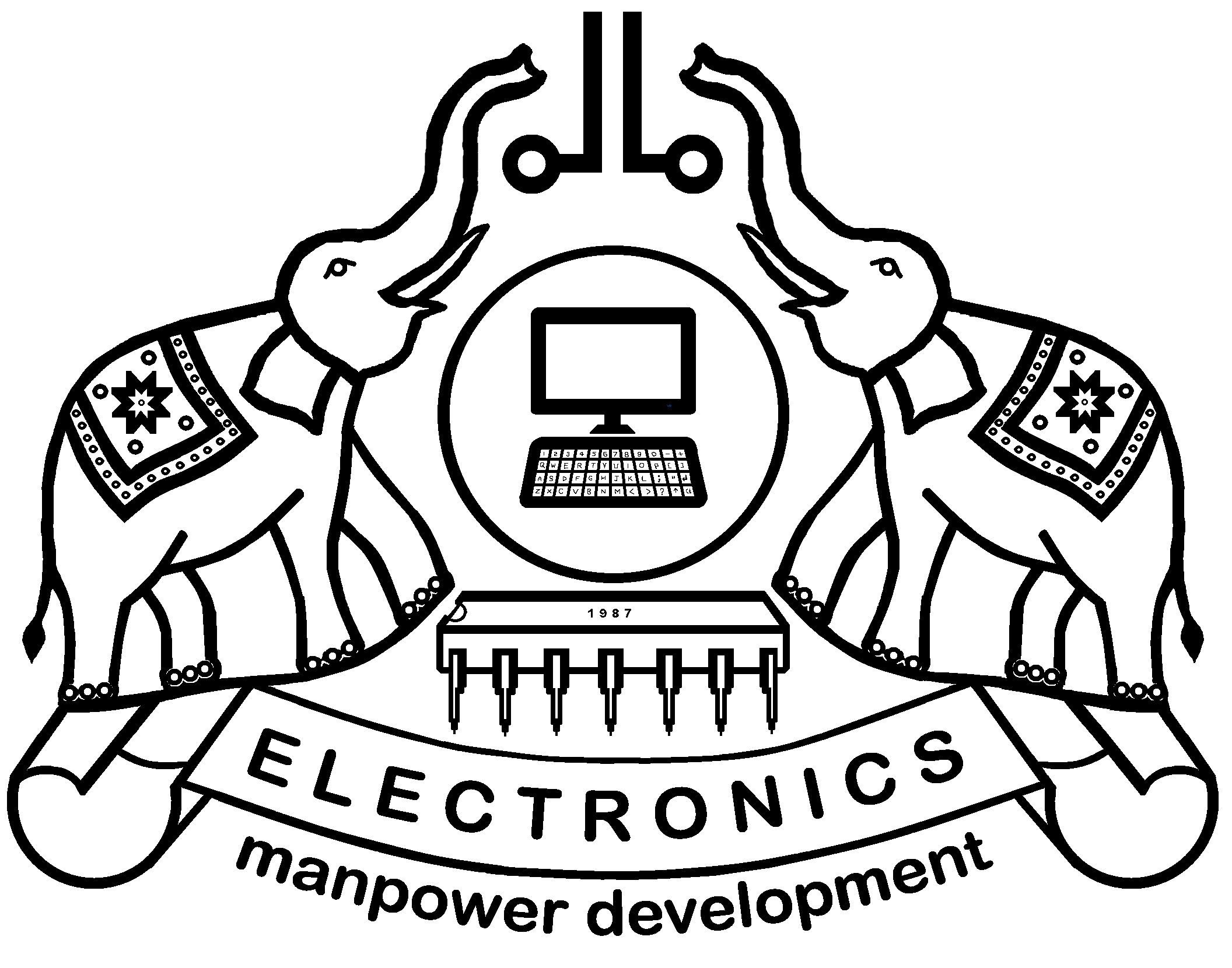 (Established by the Govt. of Kerala)Prajoe Towers,  Vazhuthacaud, Thiruvananthapuram-695 014.  Kerala.Ph: +91 471 2322 985    Fax: +91 471 2322 035  www.ihrd.ac.in   mail: director@ihrd.ac.inApplication for Student Verification(for Certificates issued by Director, IHRD)Details of  Institution/Agency requesting verificationNote : 1. For each candidate use separate form.   Fee  for multiple candidates can be paid by a single DD drawn in favor of  Director or through bank remittance.  Fee once paid is  non-refundable.            2. Processing Fee is Rs. 500/- per candidate. ( Add Rs. 50/- extra towards postage charges, if report need to be sent by post).                  3. Processing fee shall be paid by way of DD drawn in favor of  “The Director, IHRD,  Thiruvananthapuram”  payable at “ SBI, Vazhuthacaud” or through bank  transfer to the  SB account no.  570 2274 6825    (IFSC code: SBIN 0070033)           4.  Please forward filled up form to the Director in the  postal address shown above or through email to : director@ihrd.ac.in with a CC: to ihrd.acad@gmail.com .  Verification report will be forwarded within 4 working days from the date of receipt of application with  payment of fee.   Contact: 0471-2322 985 extn 211  for any clarification.Sl.ParticularsDetails claimed by the ApplicantDetails claimed by the ApplicantDetails claimed by the Applicant1Name of Candidate2a) Date of birthb)  Sex    :3Name of Institution where student has attended the programme4Course attended5a) Duration of Courseb) Scheme of study :6a) Admission No.b) Year of study:7Month& Year of final/semester exam.b) Register No. :8a) Result of Exam. as per  certificateb)Final  marks :9Details of documents attached forverification.(attach photocopy/ scanned image with email)a) Certificate Serial number   :b) Mark list Serial number(s)  :    a) Certificate Serial number   :b) Mark list Serial number(s)  :    10Additional information required to be verified, if any :1.Name of employer for which information is requested/verified.2.Name of verification agency/Institution 3.Address  of verification agency/Institution4.Contact Phone No.5.Email ID6.Name & designation of  person requesting information7. Email-ID to which verification report required to be send8.Postal Address  to which verification report to be sent by registered post, if required. (Add postage charges as per Note 2 below)9.Details of verification fee  remitteda)  Amount :b) DD. No.  ………………………………………….  Date: ………………………… ORc)  Date of Bank remittance : ………………………………………….d)  Tansaction ID:   ………………………………………………………